- разработка и реализация проектов, направленных на стимулирование и поддержку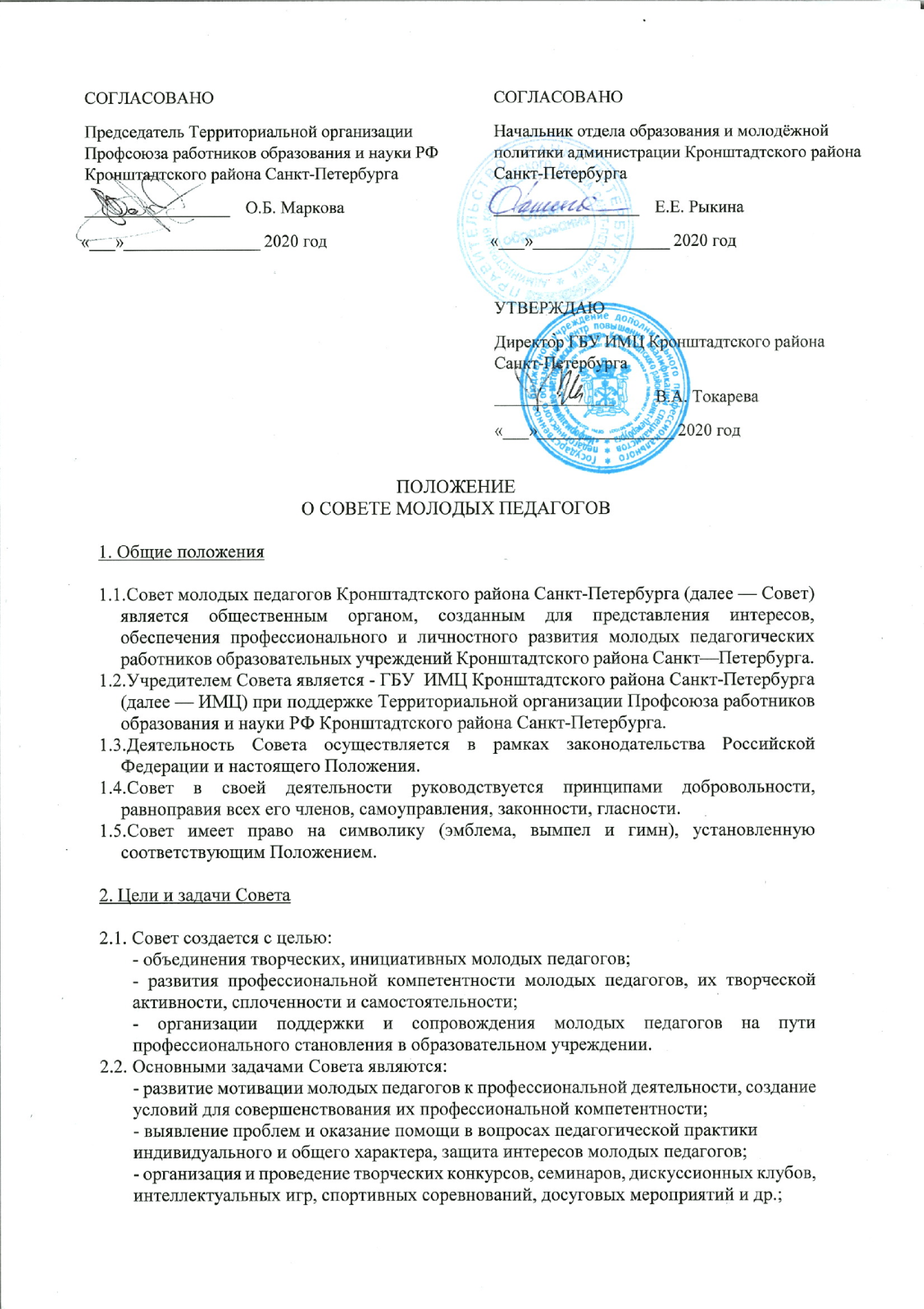 профессиональных и творческих поисков молодых педагогов;- создание условий для представления молодыми педагогами результатовпрофессиональной и творческой деятельности.3. Структура и руководство Совета3.1.Структура Совета и порядок членства в ней определяются настоящим Положением.3.2.Членами Совета являются специалисты образовательных учреждений Кронштадтского района Санкт—Петербурга в возрасте до 35 лет включительно (на момент поступления).3.3.Прием в Совет осуществляется на добровольной основе в заявительном порядке.3.4.Члены Совета осуществляют свою деятельность в Совете безвозмездно на общественных началах.3.5.Органом управления Совета выступает руководитель Совета и его помощники, входящие в творческую группу молодых педагогов образовательных учреждений Кронштадтского района Санкт—Петербурга (далее - актив Совета).3.6.Руководитель Совета назначается директором ИМЦ с учетом мнения членов Совета и по согласованию Профсоюзом3.7.Состав актива Совета (молодые педагоги, работающие в образовательных учреждениях Совета района Санкт-Петербурга) формируется на добровольной основе из числа активных членов Совета путем открытого голосования на общем заседании.3.8.Председатель Совета имеет право вносить на рассмотрение кандидатуры актива Совета.3.6.Персональный состав руководства Совета и изменения в нем согласуется с Профсоюзом и утверждается приказом директора ИМЦ.3.7.Срок полномочий председателя и актива Совета — 1 год. Досрочные выборы нового председателя и актива Совета проводятся по решению не менее половины членов Совета.4. Функциональные обязанности Совета4.1.В рамках деятельности Совета разрабатывается и реализуется:- страница Совета на сайте ИМЦ, где освещаются планы работы, содержаниемероприятий и отражается вся оперативная информация;- годовой план работы Совета.4.2.B рамках деятельности Совета проводятся:- обучающие семинары и тренинги с привлечением сторонних организаций;- профессиональные и творческие конкурсы;- интеллектуальные игры;- спортивные соревнования среди молодых педагогов района;- культурно - массовые мероприятия.5. Осуществление деятельности и взаимодействие5.1.Деятельность Совета осуществляется в соответствии с годовым планом работы, сформированным на основании предложений членов Совета.5.2.Заседания Совета проводятся не реже 1 раз в месяц. Правом внеочередного созыва членов Совета обладает ИМЦ Кронштадтского района.5.3.Решения по рассматриваемым вопросам принимаются простым большинством голосов и носят рекомендательный характер.5.4.Работу Совета координирует методист ИМЦ.5.5.Отчет о работе Совета сдается методисту ИМЦ раз в полугодие5.6.Совет взаимодействует с ИМЦ, Профсоюзом и «Ассоциацией Некрасовского колледжа Санкт-Петербурга».6. Права и обязанности членов Совета6.1. Члены Совета, независимо от порядка и срока вхождения в состав Совета, обладают равными правами и обязанностями,6.2. Член Совета имеет право:- нa информацию о мероприятиях, запланированных Совета;- на участие в любых мероприятиях, организованных Советом;- нa выступление с предложениями об организации деятельности Совета.6.3. Член Совета обязан:- соблюдать настоящее Положение;- принимать участие в деятельности Совета;- содействоватъ в достижении целей и решении задач‚ стоящих перед Советом.7. Прекращение деятельности Совета7.1. Совет создается, реорганизуется и ликвидируется приказом директора ИМЦ нaосновании решения общего собрания членов Совета.8. Порядок внесения изменений дополнений в Положение8.1. Изменения и дополнения к данному Положению вносятся руководством Совета и утверждаются приказом директора ИМЦ.